Lección 3: Exploremos las fichas de dos colores y los tableros de 5Exploremos las fichas de dos colores y los tableros de 5.Calentamiento: Observa y pregúntate: Fichas y tableros de 5¿Qué observas?
¿Qué te preguntas?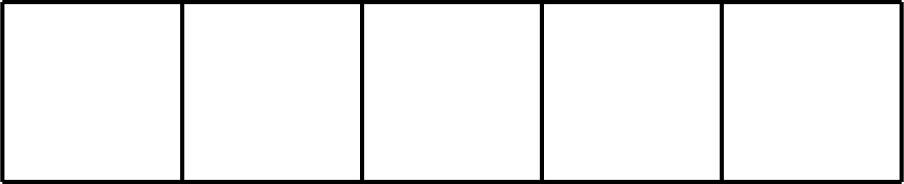 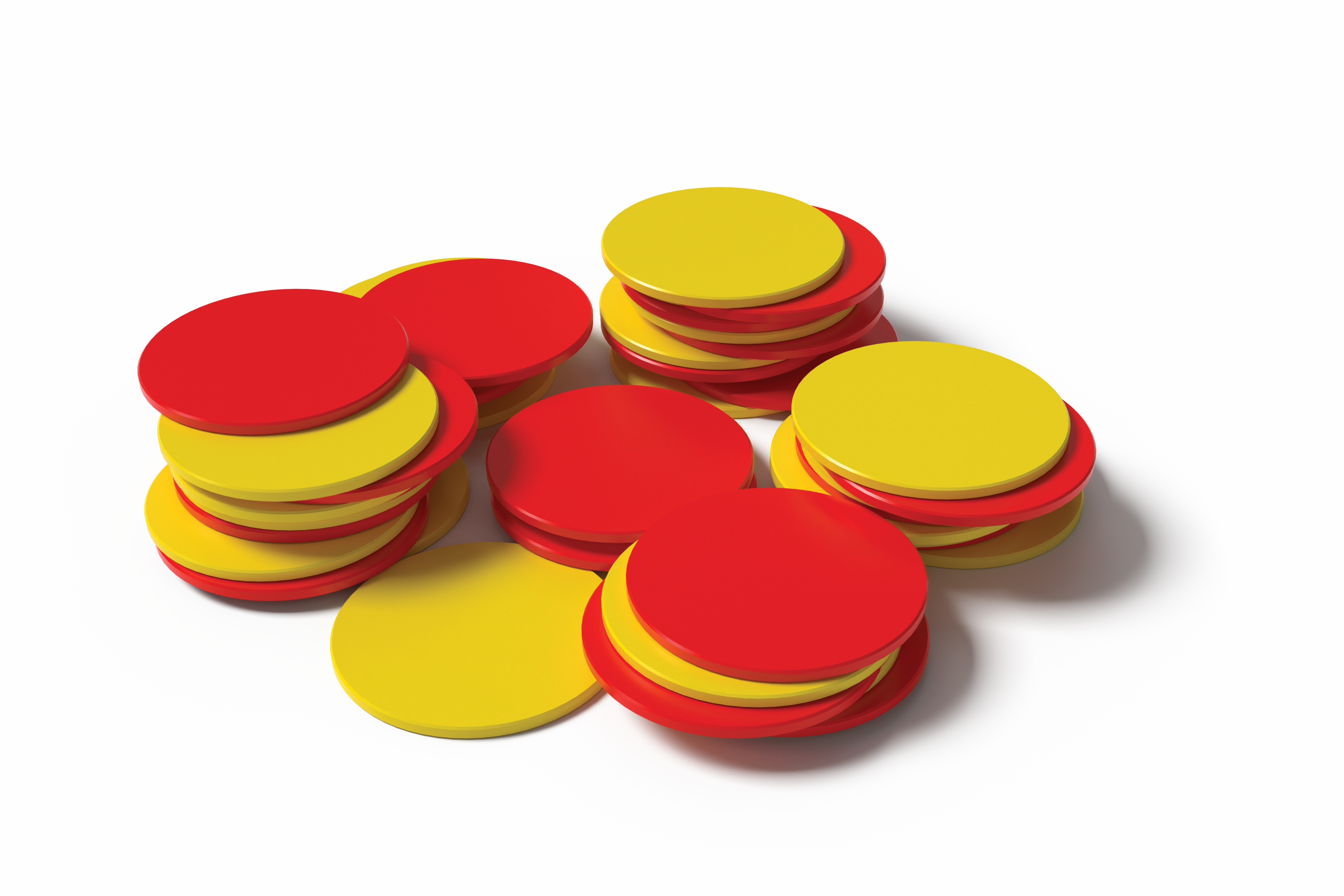 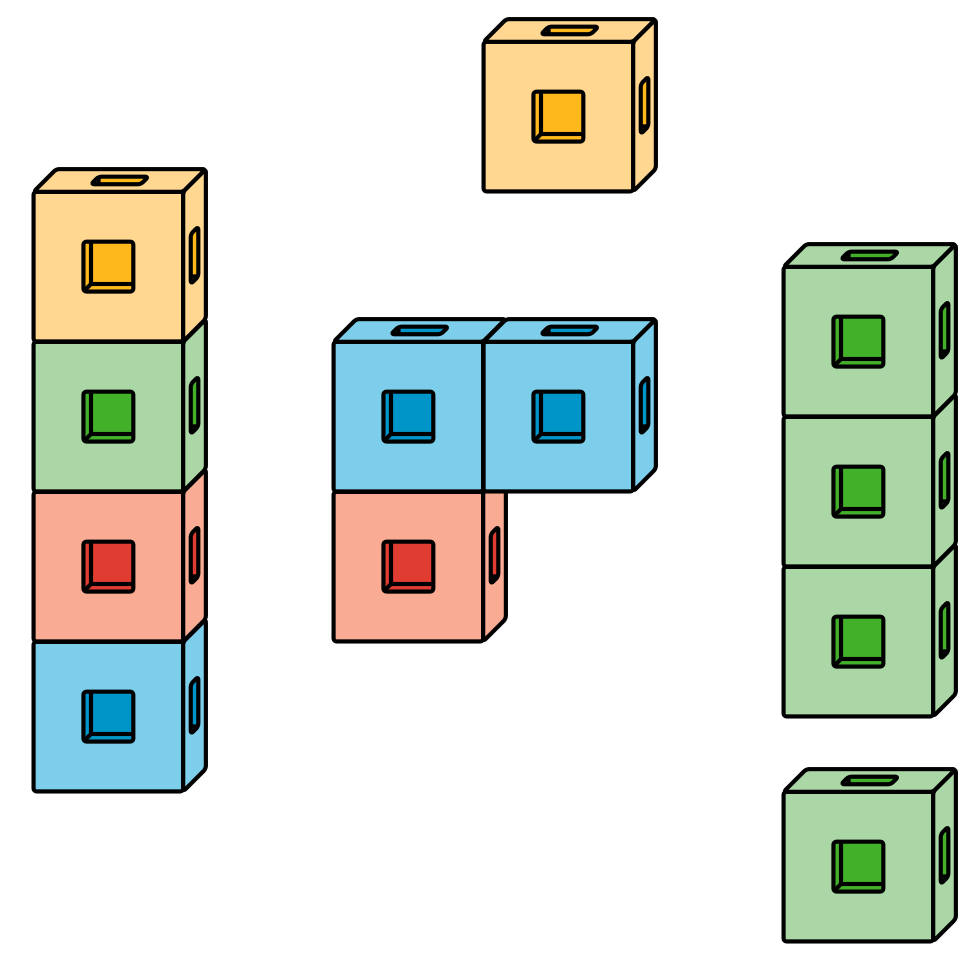 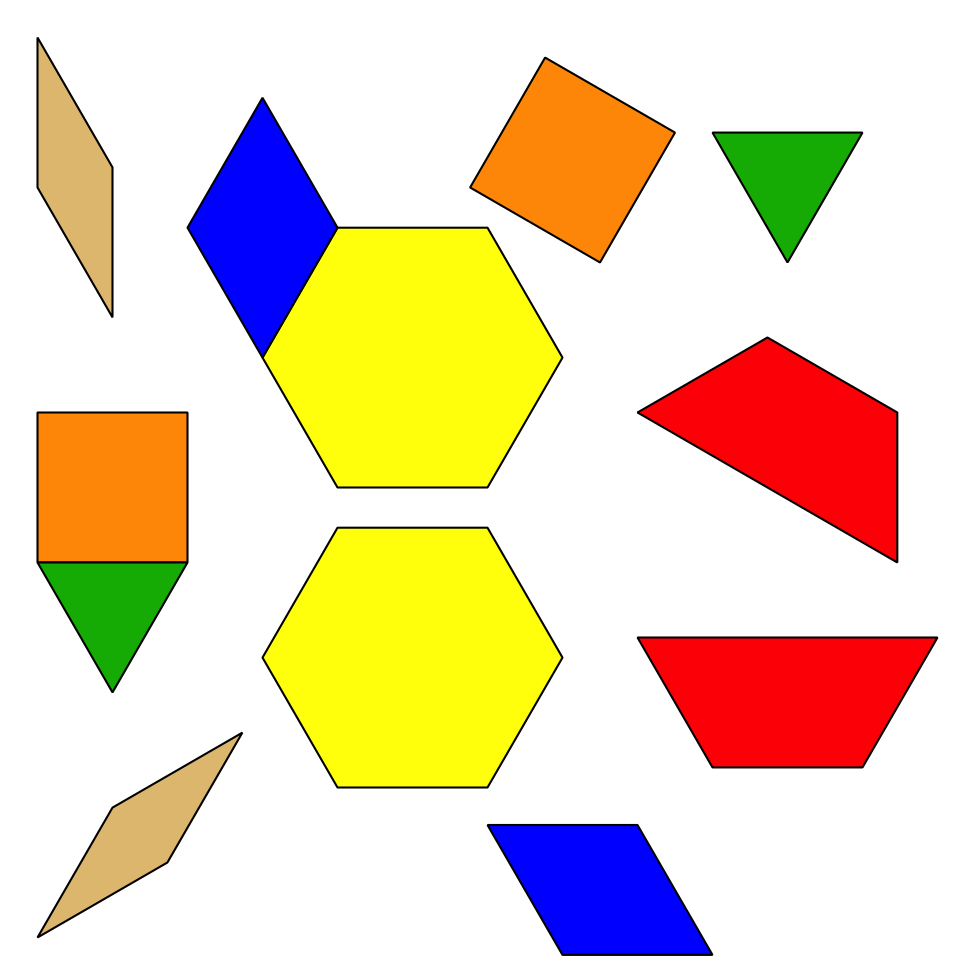 3.1: Exploremos fichas y tableros de 5Exploremos las fichas de dos colores y los tableros de 5.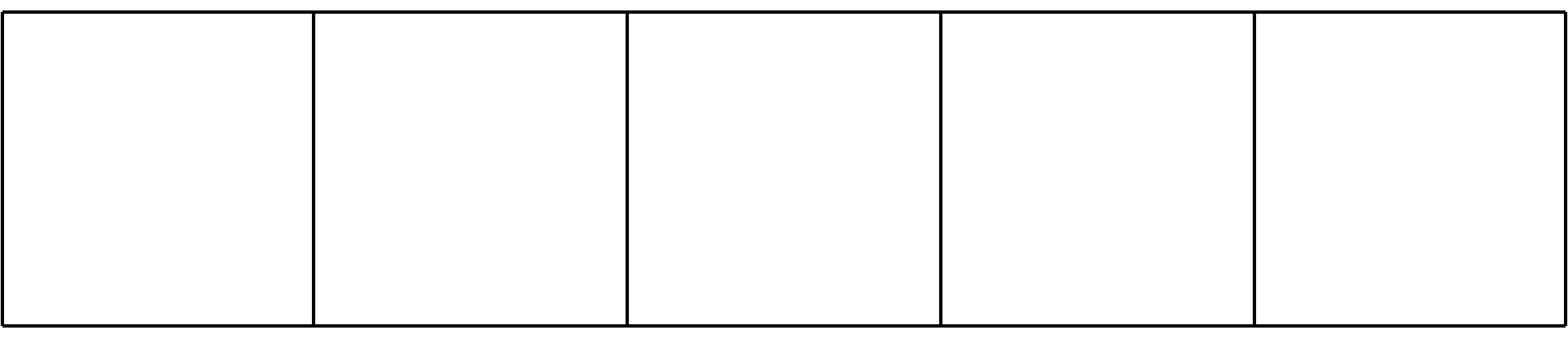 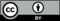 © CC BY 2021 Illustrative Mathematics®